Doc No: TWINB  2017 CWG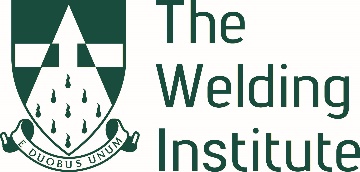 The Welding Institute Teesside Branch AGM Monday 30th January 2023 commencing at 17:00hrsVIA ZOOM + IN PERSON at the Stem Centre Middlesbrough College AGENDAChairman Opens MeetingWelcome and Apologies						Health and Safety Notice 			Minutes of Previous AGM Nominations Received Election of Branch Committee 2023					Average Attendance at Meetings Year 2022-20238           Branch Secretaries Annual Report 9	Treasurers Annual Report Number 1 Account  10	Programme Secretaries Annual Report  11	Social Secretaries Annual Report and Dinner 2023 details.12	Younger Members Annual Report13 	Journal Secretary Report 14	Chairman’s Report 15	Any Other Business16	Date of Next AGM Meeting Event to follow at 18.00hrs at the Stem Centre Middlesbrough College with attendance in person or via Zoom – World Skills UK-Competition based training and assessment 